[Ім’я]Особистий журнал[Щоб замінити цей текст покажчика місця заповнення на цій сторінці, просто виберіть потрібний рядок і почніть вводити.][Дата][Простий початок роботи][Щоб досягти найкращих результатів, під час вибору тексту, який потрібно копіювати або редагувати, не додавайте пробілів праворуч або ліворуч від вибраного фрагмента. Щоб замінити наведений нижче зразок зображення на власне, просто видаліть його. Потім на вкладці "Вставлення" натисніть кнопку "Зображення".]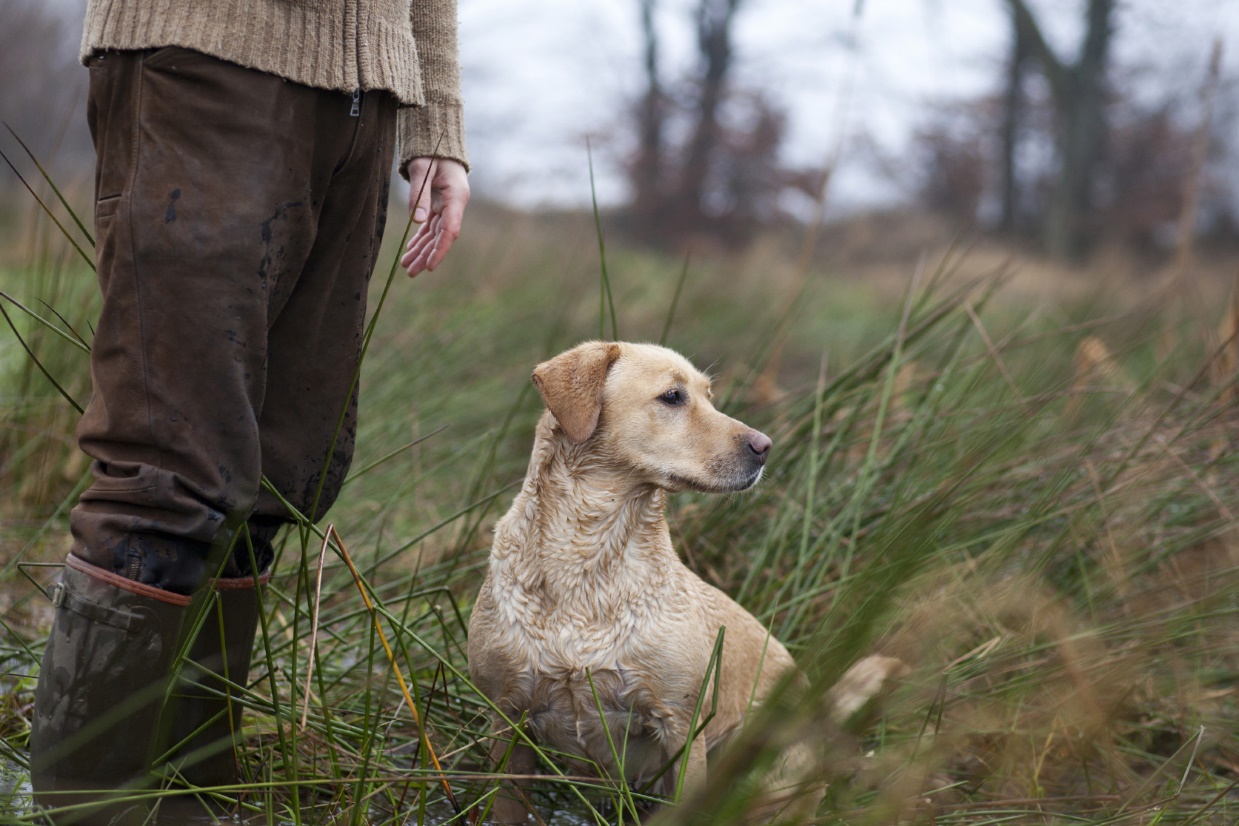 